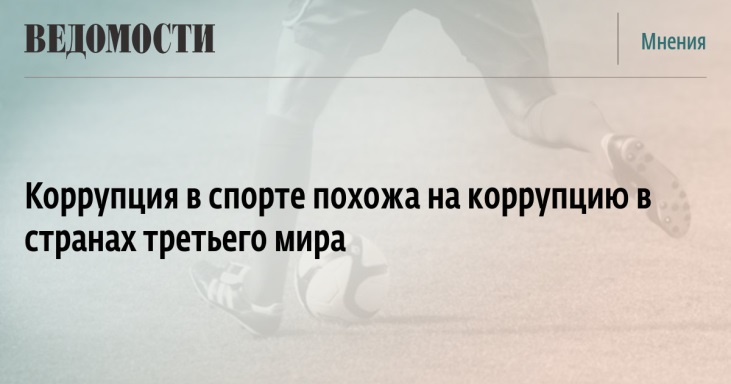 ПАМЯТКАПРОТИВОДЕЙСТВИЕ КОРРУПЦИИВ СПОРТЕПротиводействие коррупции (пункт 2 статьи 1 Федерального закона от25.12.2008 № 273-ФЗ «О противодействии коррупции») – деятельность федеральных органов государственной власти, органов государственной власти субъектов Российской Федерации, органов местного самоуправления, институтов гражданского общества, организаций и физических лиц в пределах их полномочий:а) по предупреждению коррупции, в том числе по выявлению и последующему устранению причин коррупции (профилактика коррупции);б) по выявлению, предупреждению, пресечению, раскрытию ирасследованию коррупционных правонарушений (борьба с коррупцией);в) по минимизации и (или) ликвидации последствий коррупционныхправонарушений.Одним из основных принципов законодательства о физической культуреи спорте является запрет на противоправное влияние на результатыофициальных спортивных соревнований (статья 3).Не допускается противоправное влияние на результат официальногоспортивного соревнования, которым признаются следующие действия,совершенные в целях достижения заранее определенного результата илиисхода этого соревнования (статья 26.2):1) подкуп спортсменов, спортивных судей, тренеров, руководителейспортивных команд, других участников или организаторов официальногоспортивного соревнования 2) получение спортсменами, спортивными судьями, тренерами, руководителями спортивных команд, другими участниками или организаторами официального спортивного соревнования (в том числе их работниками) денег, ценных бумаг, иного имущества, пользование указанными лицами услугами имущественного характера, извлечение ими других выгод и преимуществ или их предварительный сговор.Общероссийские спортивные федерации, региональные, местныеспортивные федерации и профессиональные спортивные лиги обязаны:- не допускать к участию в официальных спортивных соревнованиях спортсменов, спортивных судей, тренеров, руководителей спортивных команд и других участников соответствующих официальных спортивных соревнований, являющихся подозреваемыми или обвиняемыми в совершении преступления, предусмотренного статьей 184 Уголовного кодекса Российской Федерации; - применять в пределах своей компетенции после вступления в силу обвинительного приговора суда санкции к вышеуказанным лицам (в том числе спортивную дисквалификацию спортсменов), а также к физкультурно-спортивных организациям, принадлежность к которым имеют эти лица, за противоправное влияние на результаты официальных спортивных соревнований;- применять в пределах своей компетенции санкции к спортсменам (в том числе спортивную дисквалификацию спортсменов), спортивным судьям, тренерам, руководителям спортивных команд, спортивным агентам и другим участникам официальных спортивных соревнований за нарушение запрета на участие в азартных играх в букмекерских конторах и тотализаторах.Негативные последствия манипулирования спортивными соревнованиями.-нарушение принципа защиты добросовестного поведения в спорте и спортивной этики;-подрыв доверия среди населения;-легализация доходов, полученных преступным путем и др.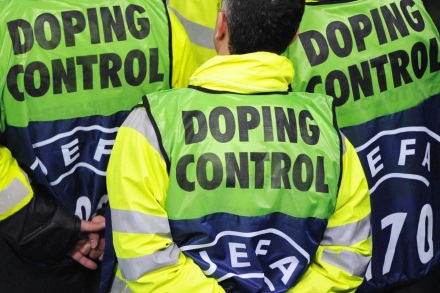 ОСНОВНЫЕ ОБЯЗАННОСТИ СПОРТИВНЫХ ОРГАНИЗАЦИЙВ СФЕРЕ ПРОТИВОДЕЙСТВИЯ КОРРУПЦИИМеры по предупреждению коррупции могут включать:-определение подразделений или должностных лиц, ответственныхза профилактику коррупционных и иных правонарушений;-сотрудничество организации с правоохранительными органами;-разработку и внедрение в практику стандартов и процедур,направленных на обеспечение добросовестной работы организации;-принятие кодекса этики и служебного поведения работниковорганизации;-предотвращение и урегулирование конфликта интересов;АНТИКОРРУПЦИОННАЯ ЭКСПЕРТИЗАНОРМАТИВНЫХ ПРАВОВЫХ АКТОВ И ИХ ПРОЕКТОВ, РЕГУЛИРУЮЩИХ ПРАВООТНОШЕНИЯ В СФЕРЕ СПОРТАЦелью антикоррупционной экспертизы является выявление и посредством принятия правовых средств устранение предпосылок  коррупции (коррупциогенных факторов), что по своей сути отождествляется с устранением дефектов правовой нормы, правовой формулы.Широкие пределы усмотрения при принятии решения о выделении субсидии либо об отказе в ее предоставлении, что свидетельствовало о наличии коррупциогенных  факторов, заключающихся в широте дискреционных полномочий и наличии завышенных требований к лицу для реализации принадлежащего ему права.Коррупциогенные факторы – положения нормативных правовых актов(их проектов), устанавливающие для правоприменителя необоснованно  широкие пределы усмотрения или возможность необоснованного применения исключений из общих правил, а также положения, содержащие неопределенные, трудновыполнимые и (или) обременительные требования к гражданам и организациям и тем самым создающие условия для проявления коррупции (часть 2 статьи 1Федерального закона № 172-ФЗ).АДМИНИСТРАТИВНАЯ ОТВЕТСТВЕННОСТЬ ЗА СОВЕРШЕНИЕКОРРУПЦИОННЫХ ПРАВОНАРУШЕНИЙСтатьей 19.28 КоАП РФ для юридических лиц предусмотрено наказаниев виде административного штрафа.Возбуждение дел об административных правонарушениях, предусмотренных статьей 19.28 КоАП РФ, является исключительной компетенцией прокурора.УГОЛОВНАЯ ОТВЕТСТВЕННОСТЬ ЗА СОВЕРШЕНИЕКОРРУПЦИОННЫХ ПРАВОНАРУШЕНИЙОказание противоправного влияния на результат официальногоспортивного соревнования или зрелищного коммерческого конкурса (статья 184 ч.1,2,3,4,5 УК РФ)Примечание. Лицо, совершившее преступление, предусмотренноечастью первой, второй или пятой настоящей статьи, освобождается от уголовной ответственности, если оно активно способствовало раскрытию и(или) расследованию преступления и либо в отношении его имело место вымогательство, либо это лицо добровольно сообщило о совершенном преступлении в орган, имеющий право возбудить уголовное дело. 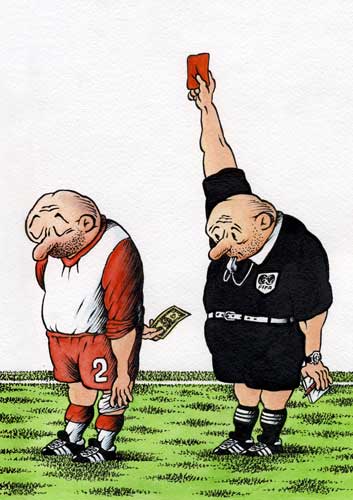 Другие коррупционные преступления(в соответствии с Уголовным кодексомРоссийской Федерации)Взяточничество (ст. 290, 291, 291.1, 291.2 УК РФ) – Коммерческий подкуп (ст. 204, 204.1, 204.2 УК РФ) – Хищение (ст. 159, 160 УК РФ) –совершенные с корыстной цельюИные преступления:злоупотребление полномочиями (ст. 201 УК РФ),злоупотребление должностными полномочиями (ст. 285 УК РФ),превышение должностных полномочий (ст. 286 УК РФ) и др.Если у вас просят взятку. Ваши действия?Не предлагайте и не давайте взятку!Иначе вы сами совершите преступление!!! (статья 291 Уголовного кодекса Российской Федерации).Выслушайте требования вымогателя, чтобы обратиться в полицию.Когда вы останетесь один, немедленно звоните в полицию!Прежде чем написать заявление...Помните, что за сообщение о вымышленном факте вымогательствавзятки предусмотрена уголовная ответственность. Ложный донос наказывается штрафом или принудительными работами, или даже лишением свободы до трех лет.   Если докажут, что доказательства искусственно созданы, то срок лишения свободы увеличится до шести лет (ст. 306 Уголовного кодекса Российской Федерации).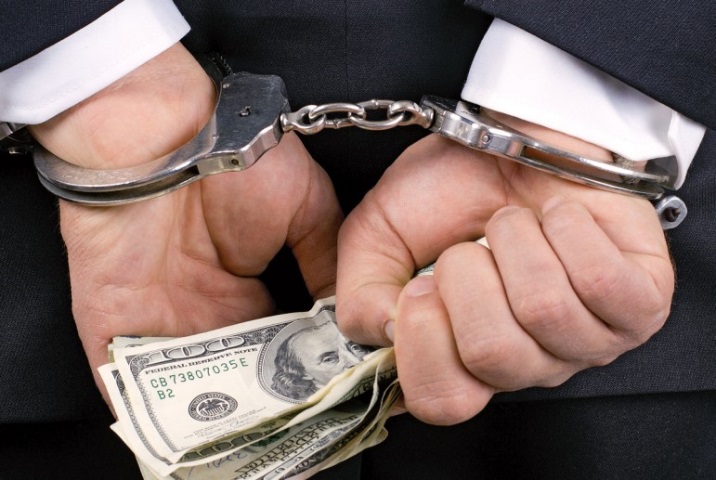 МЫ МОЖЕМ ВМЕСТЕ ОСТАНОВИТЬ КОРРУПЦИЮ  В СПОРТЕ  ЕСЛИ ВЫ СООБЩИТЕ НАМ!!!!!102 - общероссийский телефон полицииСледственный комитет ГО Богданович: 623530, Свердловская область, город Богданович, улица Гагарина,14 Телефон: 8(34376)5-67-70ФСБ ГО Богданович: 623530 Свердловская область  г. Богданович ул. Ленина, 7А,Телефон: +7 (34376) 5-22-03Прокуратура ГО Богданович:623530 Свердловская область г. Богданович, ул.Гагарина д.14 8 (34376) 5-14-57В специальном разделе «Противодействие коррупции» на официальноминтернет-сайте http://www.gobogdanovich.ru/index.php/organy-vlasti/administration/protivodejstvie-korruptsii                                размещены наиболее актуальные материалы, которые могут быть интересны широкому кругу лиц.МКУ УФКиС ГО БогдановичПочтовый адрес: Свердловская область г. Богданович,ул.Гагарина  д.32.Интернет-сайт:http://sport-bogd.ru/Раздел «Противодействие коррупции»:http://sport-bogd.ru/index.php/upravlenie/protivodejstvie-korruptsii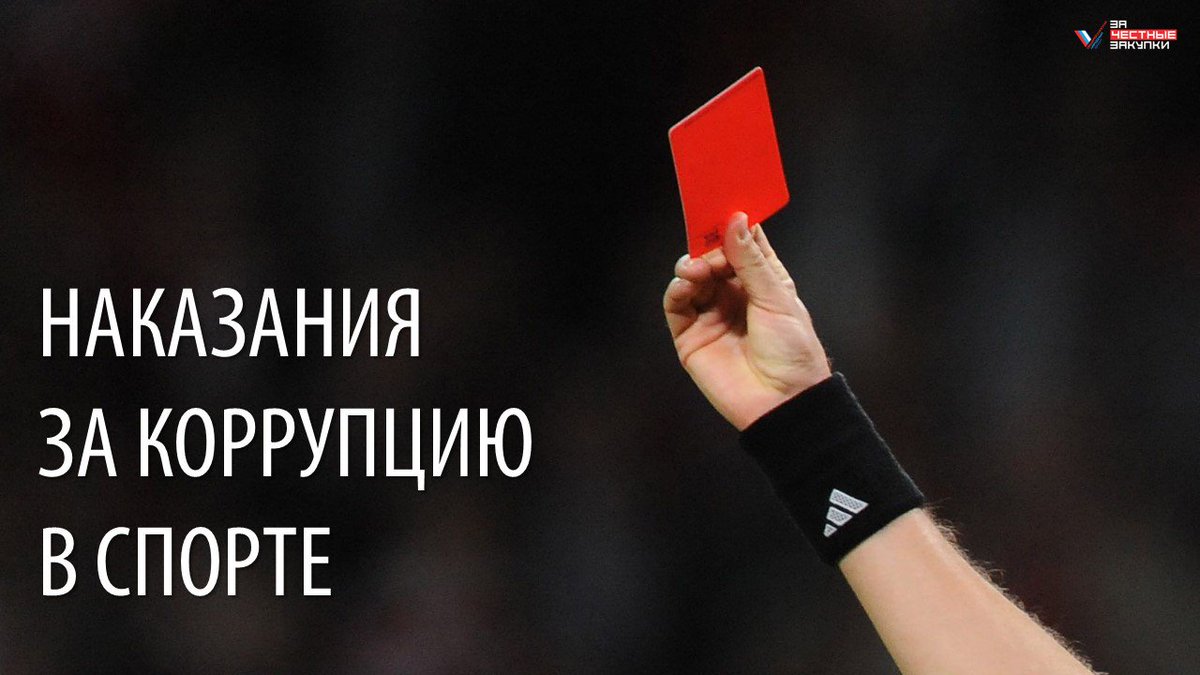 